Publicado en  el 02/12/2015 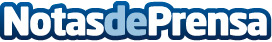 El  Auditorio de la Secretaria de Estado de Cultura acoge la jornada ‘Claves de acceso a la financiación europea para Industrias Creativas’La Unión Europea cuenta con un presupuesto, a través de los programas Horizonte 2020 y Europa Creativa, de 78.340 millones de euros para el período 2014-2020
La jornada, de acceso libre hasta completar aforo, está organizada por la plataforma eNEM de Contenidos Digitales e Industrias Culturales y Creativas, el Ministerio de Educación, Cultura y Deporte y la oficina AproTECH2020 de AMETIC	El próximo viernes 4 de diciembre a partir de las 9:15 horas el Auditorio de la Secretaria de Estado de Cultura (C/San Marcos, 40, Madrid) acoge la jornada ‘Claves de acceso a la financiación europea para Industrias Creativas’ organizada por eNEM, AMETIC y el Ministerio de Educación, Cultura y Deporte.Datos de contacto:Nota de prensa publicada en: https://www.notasdeprensa.es/el-auditorio-de-la-secretaria-de-estado-de Categorias: Internacional Nacional Finanzas Recursos humanos Oficinas Industria Téxtil http://www.notasdeprensa.es